3er grado TM
Educación Musical
Docente: Leandro Caruso
Etapa 8 – 1/7 
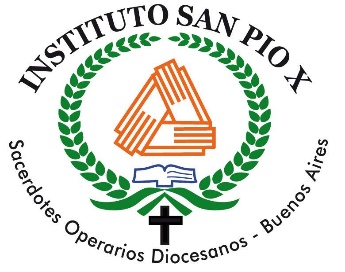 En esta oportunidad, todos los profesores de música del nivel primario diseñamos y enviamos en conjunto estas propuestas para la etapa 8. Siguiendo con la propuesta institucional, abordaremos con estas actividades algunos de los contenidos de la ESI para el correspondiente nivel:Actividad 1: Las emociones y la música
Escuchar atentamente cada uno de los siguientes fragmentos musicales y responder:A: Suite St. Paul - Gustav Holst: https://youtu.be/TX4RP0WbsCM 
B: Sinfonía II - Beethoven: https://youtu.be/l3xzVGcJHKQ Si cada uno de estos fragmentos musicales fueran personajes distintos de un cuento, ¿cómo pensás que se sentirían? ¿Te sentiste así alguna vez? ¿Cuándo? Si querés, ¡podés hacer un dibujo de cómo te imaginas esos personajes!Actividad 2: ¡A mover el cuerpo!Bailar es muy divertido, nos conecta con nuestro cuerpo, con el espacio, y con el cuerpo del otro. Mirar el siguiente video, que muestra a algunas parejas bailando chamamé: https://www.youtube.com/watch?v=ZPnQ_WoOvjgLo más importante es ir balanceándose con los pies de un lado al otro, al ritmo de la música. También pueden intentar zapatear. Observar que, a diferencia de otras danzas tradicionales, el movimiento de hombres y mujeres es muy similar. Incluso puede verse esta similitud en la forma de vestirse.Ahora, Les propongo que puedan hacer una ronda de baile, en donde vayan cambiando de pareja hasta que hayan bailado con toda la familia. Aquí un lindo chamamé para realizar esta actividad ¡A bailar!

https://www.youtube.com/watch?v=IEzY3wlkmwg3er grado TM
Educación Musical
Docente: Nicolás Chamorro
Etapa 8 – 1/7 
Familias:

                  Envío las actividades de Música correspondientes a la etapa 8. En esta oportunidad, solo les pido que envíen a través de foto o archivo la actividad 1. Comparto nuevamente la casilla de correo que estamos utilizando:Lmcaruso70@gmail.com 

Les pido que coloquen en el asunto del correo el Nombre, Apellido y grado de los alumnos.

Aprovecho para agradecer nuevamente todo el material que fui recibiendo. Valoro mucho el esfuerzo de realizar las propuestas que voy enviando. Por cualquier consulta o comentario estoy a disposición.

Espero que estén todos muy bien, 

Saludos,Leandro
